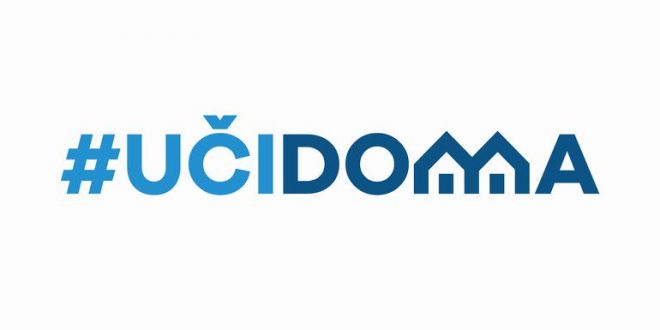 SEDMIČNI PLAN RADA PO PREDMETIMA ZA PERIOD   20.04 .2020. – 24.04.2020.RAZRED I PREDMET: VIII Matematika            NASTAVNIK/CI: Elma Škrijelj, Jasna Polović RAZRED I PREDMET: VIII Matematika            NASTAVNIK/CI: Elma Škrijelj, Jasna Polović RAZRED I PREDMET: VIII Matematika            NASTAVNIK/CI: Elma Škrijelj, Jasna Polović RAZRED I PREDMET: VIII Matematika            NASTAVNIK/CI: Elma Škrijelj, Jasna Polović RAZRED I PREDMET: VIII Matematika            NASTAVNIK/CI: Elma Škrijelj, Jasna Polović DANISHODIAKTIVNOSTISADRŽAJ/POJMOVINAČIN KOMUNIKACIJEPONEDELJAK20.04.2020.USKRŠNJI PONEDELJAKUSKRŠNJI PONEDELJAKUSKRŠNJI PONEDELJAKUSKRŠNJI PONEDELJAKUTORAK21.04.2020.Obim kružnicePrepoznaju svakodnevne predmete kružnog oblikaRačunaju obim krugaObimViber grupe , google classroom, e-platforma sa sajta škole.SRIJEDA22.04.2020.Dužina kružnog lukaDefinišu kružni luk. Dobijaju formulu za dužinu kružnog luka. Primjena na zadacimaKružni luk,obimViber grupe , google classroom, e-platforma sa sajta škole.ČETVRTAK23.04.2020.Dužina kružnog lukaRade dovoljan broj primjera, radi lakšeg razumijevanjaKružni luk,obimViber grupe , google classroom, e-platforma sa sajta škole.PETAK24.04.2020.Površina krugaRazumiju način dobijanje formule za površinu kruga. Primjenjuju formula na zadatke.Obim, površinaViber grupe , google classroom, e-platforma sa sajta škole.POVRATNA INFORMACIJA U TOKU SEDMICE